Dona Nobis PacemTraditional (arranged by Guido Heistek)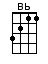 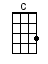 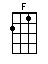 INTRO:  / 1 2 3 / 1 + 2 + 3 + /SECTION 1  Do-o-na   no-o-bis  pa-a-cem   pa-cem   Do—o-o-na-a  no-o-bis  pa-a-a-a- cem  [F]       [C]       [F]        [C]      [Bb]         [F]       [C]        [F]A|-----0---|-----1---|-0--------|--------|-5--3-1-0---|-3---1-0-|-0--------|-----|E|-1-------|-3-------|----3--1--|-1-0----|----------3-|---------|---3-1--0-|-1---|C|---0-----|---0-----|----------|--------|------------|---------|----------|-----|G|---------|---------|----------|--------|------------|---------|----------|-----| | 1 + 2   | 1 + 2   | 1  2  3  | 1 2    | 1  2 + 3 + | 1   + 3 | 1 + 2  3 | 1   |SECTION 2  Do-       na        no-o-bis  pa-cem    Do-na     no-bis     pa-a-a-a-  cem  [F]       [C]       [F]       [C]       [Bb]      [F]       [C]         [F]A|-3-------|-3-------|-3--1--0-|-0-------|-5--5----|-3--3----|-3-1-0-----|-0-----|E|---------|---------|---------|----3----|---------|---------|--------3--|-------|C|---------|---------|---------|---------|---------|---------|-----------|-------|G|---------|---------|---------|---------|---------|---------|-----------|-------| | 1       | 1       | 1  2  3 | 1  2    | 1  2    | 1  2    | 1 + 2  3  | 1     |SECTION 3  Do-       na        no-o-bi-is  pa-cem  Do-na     no-bis     pa-a-a-a-  cem  [F]       [C]       [F]        [C]      [Bb]      [F]       [C]         [F]A|---------|---------|------0-1-|-3------|-1--1----|-0--0----|-----3-----|-------|E|-1-------|-0-------|-1--3-----|--------|---------|---------|-0-3-------|-1-----|C|---------|---------|----------|----0---|---------|---------|--------0--|-------|G|---------|---------|----------|--------|---------|---------|-----------|-------| | 1       | 1       | 1  + 3 + | 1  2   | 1  2    | 1  2    | 1 + 2  3  | 1     |www.bytownukulele.ca